21ste Algemene Quiz Testedoene Bellem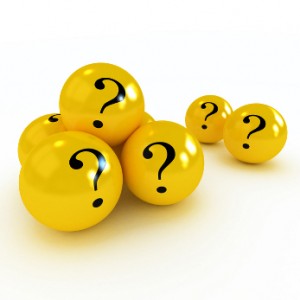 Memorial Urbain Van Lerberghe en Roger Morthier	Datum: Vrijdag 26/10/2018, aanvang 20u00	Locatie: Parochiaal Centrum Bellem 

	Details:- streefniveau: toegankelijk voor iedereen- max. 4 deelnemers/ploeg, € 16 inschrijving/ploeg (add)- € 400 prijzenpot, iedereen prijsInlichtingen en inschrijvingen: 
- Leen Goethals: leengoethals1@gmail.com, 0474/48.60.67- Dimitri Maerschalck: dimitri_maerchalck@hotmail.com, 0474/74.78.06- Los Flippos quizforum